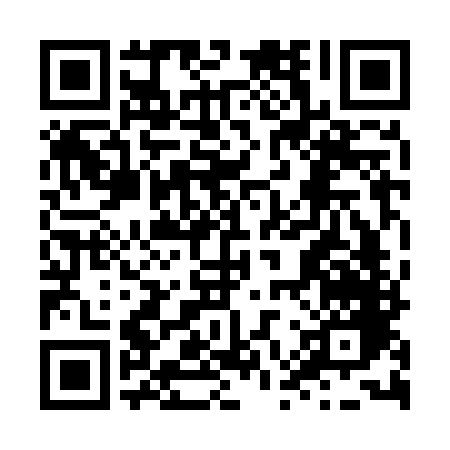 Prayer times for Gwangyang, South KoreaWed 1 May 2024 - Fri 31 May 2024High Latitude Method: NonePrayer Calculation Method: Muslim World LeagueAsar Calculation Method: ShafiPrayer times provided by https://www.salahtimes.comDateDayFajrSunriseDhuhrAsrMaghribIsha1Wed4:055:3912:264:107:158:432Thu4:035:3812:264:107:158:443Fri4:025:3612:264:107:168:454Sat4:015:3512:264:117:178:465Sun3:595:3412:264:117:188:476Mon3:585:3412:264:117:198:487Tue3:575:3312:264:117:198:498Wed3:565:3212:264:117:208:519Thu3:545:3112:264:117:218:5210Fri3:535:3012:264:117:228:5311Sat3:525:2912:264:117:238:5412Sun3:515:2812:264:117:238:5513Mon3:495:2712:264:117:248:5614Tue3:485:2712:264:127:258:5715Wed3:475:2612:264:127:268:5816Thu3:465:2512:264:127:278:5917Fri3:455:2412:264:127:279:0118Sat3:445:2412:264:127:289:0219Sun3:435:2312:264:127:299:0320Mon3:425:2212:264:127:309:0421Tue3:415:2212:264:137:309:0522Wed3:405:2112:264:137:319:0623Thu3:395:2112:264:137:329:0724Fri3:385:2012:264:137:339:0825Sat3:385:2012:264:137:339:0926Sun3:375:1912:264:137:349:1027Mon3:365:1912:264:137:359:1128Tue3:355:1812:274:147:359:1229Wed3:345:1812:274:147:369:1330Thu3:345:1712:274:147:379:1331Fri3:335:1712:274:147:379:14